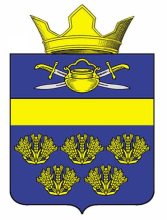 АДМИНИСТРАЦИЯ ВЕРХНЕКУРМОЯРСКОГО СЕЛЬСКОГО ПОСЕЛЕНИЯ КОТЕЛЬНИКОВСКОГО МУНИЦИПАЛЬНОГО РАЙОНА ВОЛГОГРАДСКОЙ ОБЛАСТИГлава Верхнекурмоярскогосельского поселения                                                                             А.С.МельниковУТВЕРЖДЕНпостановлением администрации Верхнекурмоярского сельского поселенияКотельниковскогомуниципального районаВолгоградской области от  04.04. 2023 № 8               План мероприятий по социальной и культурной адаптации мигрантов в  Верхнекурмоярском сельском поселении Котельниковского муниципального района Волгоградской области  на 2023 год ПОСТАНОВЛЕНИЕ  от 04 апреля  2023                                       №8Об утверждении плана мероприятий по социальной и культурной адаптации мигрантов в Верхнекурмоярском сельском поселении Котельниковского муниципального района Волгоградской области на 2023 год      В соответствии с Федеральным законом от 06.10.2003 №131-ФЗ «Об общих принципах организации местного самоуправления в Российской Федерации» ,Указом президента Российской Федерации от 19.12.2012г. №1666 «О стратегии государственной национальной политики Российской Федерации на период до 2025 года», в целях укрепления межнационального, межконфессионального согласия, обеспечения социальной и культурной адаптации мигрантов, профилактики межнациональных (межэтнических) конфликтов на территории Верхнекурмоярского сельского поселения Котельниковского муниципального района Волгоградской области, администрация Верхнекурмоярского сельского поселения Котельниковского муниципального района постановляет:Утвердить прилагаемый   план мероприятий по социальной и культурной адаптации мигрантов в Верхнекурмоярском сельском поселениии Котельниковского муниципального района Волгоградской области  на 2023 год .Считать утратившим силу постановление администрации Верхнекурмоярского сельского поселения Котельниковского муниципального района Волгоградской области от 16 марта 2021 №10 «Об утверждении плана мероприятий по социальной и культурной адаптации мигрантов в Верхнекурмоярском сельском поселении Котельниковского муниципального района Волгоградской области на 2021 год».Настоящее постановление вступает в силу со дня его подписания. №п/пНаименование мероприятияСрок исполненияисполнительОрганизационные мероприятияОрганизационные мероприятияОрганизационные мероприятияОрганизационные мероприятия1.1Выявлять организации (общества) отрицательно влияющие на межнациональные отношения в Верхнекурмоярском сельском поселении, формирующие негативное отношение к мигрантам. Информировать правоохранительные органы о выявленных организацияхв течении годаРаботники администрации1.2Выявлять факты осквернения зданий и иных сооружений, посредством нанесения нацистской символики, лозунгов экстремистского характера, формирующих негативное отношение к мигрантам, уведомление о данных фактах органов полициив течении годаРаботники администрацииИнформационные мероприятияИнформационные мероприятияИнформационные мероприятияИнформационные мероприятия2.1Размещать на постоянной основе на информационных стендах в учреждениях на территории Верхнекурмоярского сельского поселения памятки, информирующие о предоставляемых мерах социальной поддержки на территории Российской Федерациив течении годаСпециалист администрацииМероприятия, направленные на культурную адаптацию мигрантовМероприятия, направленные на культурную адаптацию мигрантовМероприятия, направленные на культурную адаптацию мигрантовМероприятия, направленные на культурную адаптацию мигрантов3.1 Игровая конкурсная программа к 23 февраля22 февраляХуд.рук СДК3.2Онлайн-концерт Праздничный концерт у международному женскому дню 8 мартаХуд.рук СДК3.3Викторина для детей ко дню космонавтике12 апреляХуд.рук СДК3.4Весёлые старты1 маяХуд.рук СДК3.5Онлайн-концерт «Цветы победы дарит май» 9 маяХуд.рук СДК3.6Всемирный день борьбы с табакокурением беседа с подростками «Курить уже не модно»31 маяХуд.рук СДК3.7Игровая  программа  ко Дню защиты Детей1 июняХуд.рук СДК3.8Праздник Троицы4 июняХуд.рук СДК3.9  День памяти и скорби( 82 года) 22 июняХуд.рук СДК3.10Радиопрограмма «Российский триколор»Конкурсная программа для молодёжи «Моя Россия и триколор» 22 августаХуд.рук СДК3.11Беседа о терроризме с детьми, видеопрезентация.5 сентябряХуд.рук СДК3.12  День народного Единства .Викторина для  детей  4 ноябряХуд.рук СДК3.13День борьбы со СПИДомВидеолекторий.1 декабряХуд.рук СДК3.14Новогодние елки28-31 декабряХуд.рук СДК